Програма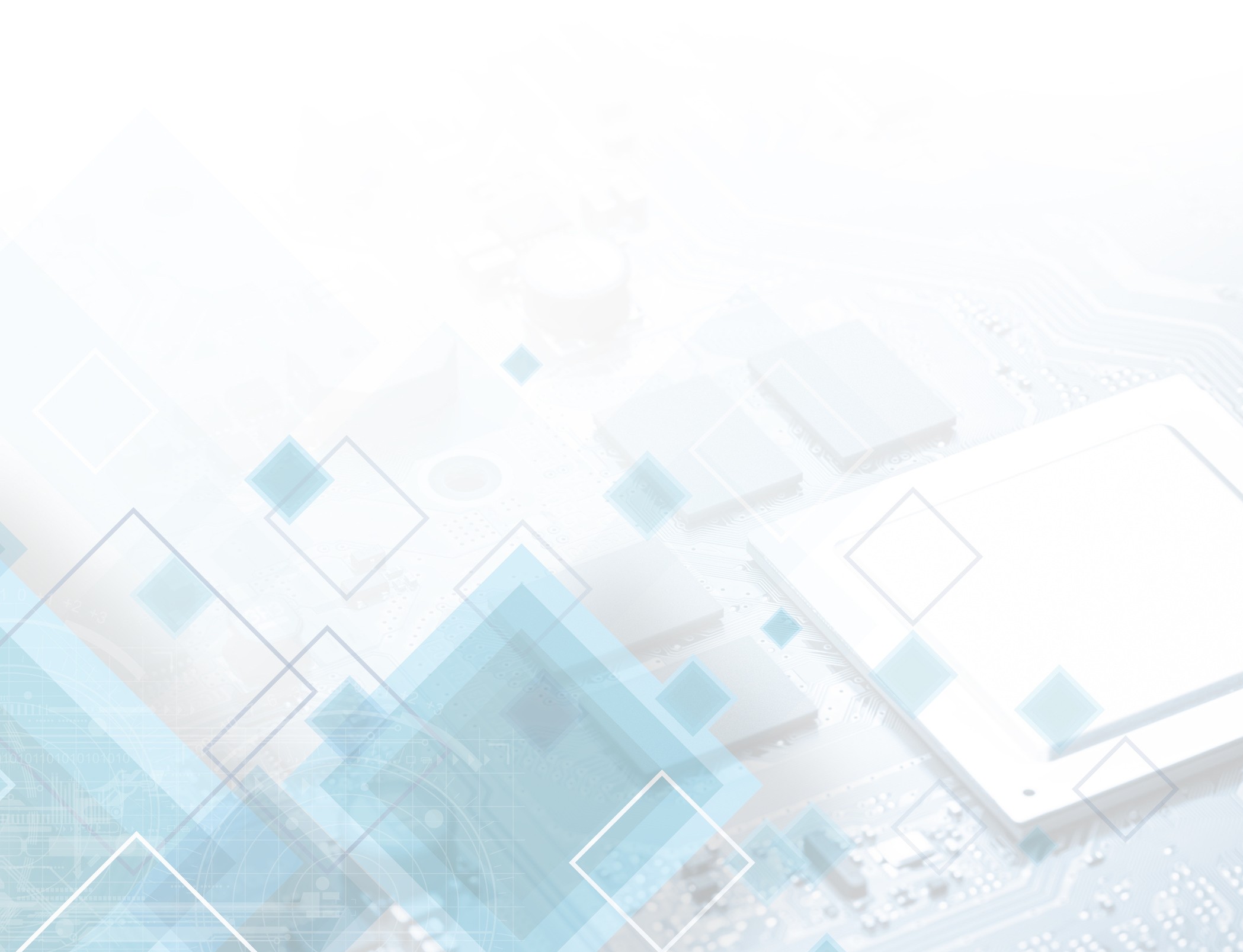 навчально-методичного семінаруМіжнародні наукометричні бази даних: показники ефективності  та“Хижацькі” конференції в Україні: проблема та шляхи вирішенням. Київ	19 травня 2023 р.ДНТБ України	10.00 - 12.00Відкриття навчально-методичного семінаруСтрунгар Артур Валерійович(заступник директора із наукової роботи, кандидат наук ізсоціальних комунікацій )Модератор заходуЗолотова Антоніна Вікторівна(провідний фахівець редакційно-видавничого сектору науково-організаційного відділу Державної науково-технічної бібліотеки України)Міжнародні наукометричні бази даних: показники ефективності.Доступ до електронних ресурсів для українських науковців - 2022 рік.Стан та динаміка показників активності наукової діяльності українських вченихРачинська Олена Ігорівна(в.о. завідувача відділу науково-бібліографічної аналітики та супроводження наукових баз)Open Ukrainian Citation Index (OUCI) як пошукова система та база даних наукових цитувань.Зовнішня та внутрішня аналітика веб-сайтівСтрунгар Артур Валерійович(заступник директора із наукової роботи, кандидат наук із соціальних комунікацій)“Хижацькі” конференції в Україні: проблема та шляхи вирішенняКовбаско Ольга Миколаївна(завідувач науково-організаційного відділу ДНТБ України, кандидат технічних наук, доцент)Обговорення